Reflecting on Subjects at School This tool aims to help students and school staff to reflect on different subjects at school. Think about how you feel about each subject. Student: 					Date:Subject/ContentSubject/ContentSubject/ContentPeers in classPeers in classPeers in classTeacherTeacherTeacherComment on your thoughtsand feelings:My subjects:Please list below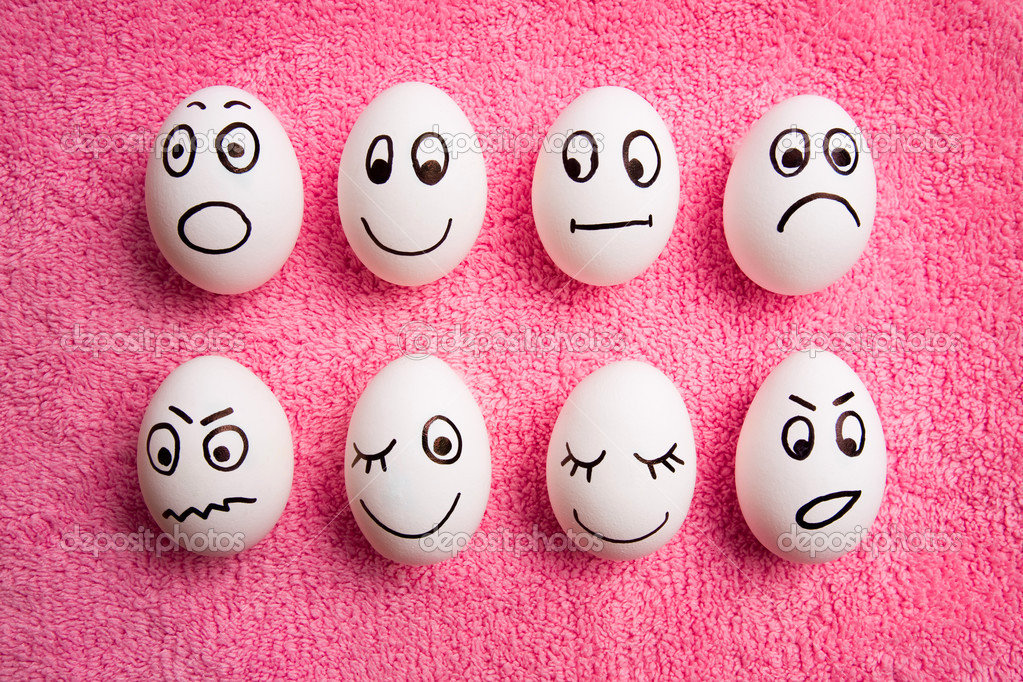 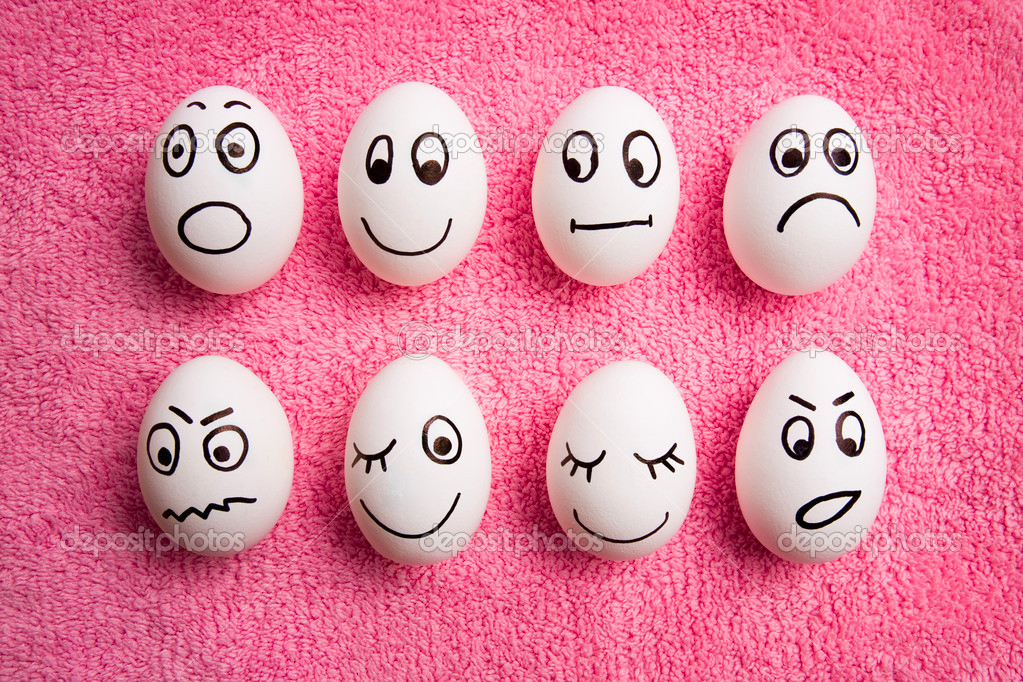 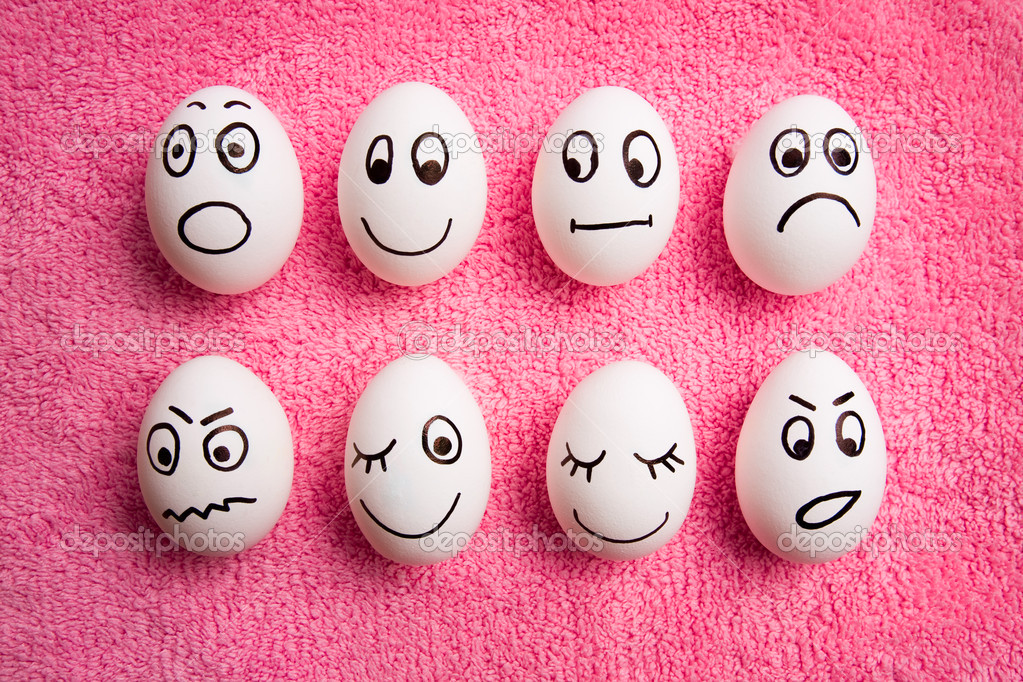 